Номер документа:337678Дата документа:03.04.2014Получатель Номер карты получателя:6390 02** **** **10 30ФИО:АННА ВИКТОРОВНА А.Перевод Счет списания:4276 44** **** 9840  [Visa Classic]  руб.Сумма в валюте списания:306,00  руб.Комиссия:0,00 руб.Статус платежа :ИсполненНовосибирское отделение №8047
БИК:045004641
Корр.Счет: 30101810500000000641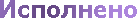 3.04.2014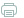 Печать чека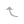 перейти к странице платежей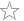 Сохранить как шаблон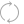 Повторить платеж